مركز الطالبات ذوات الاعاقة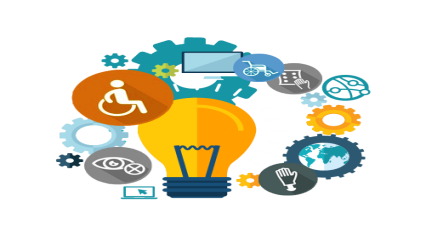 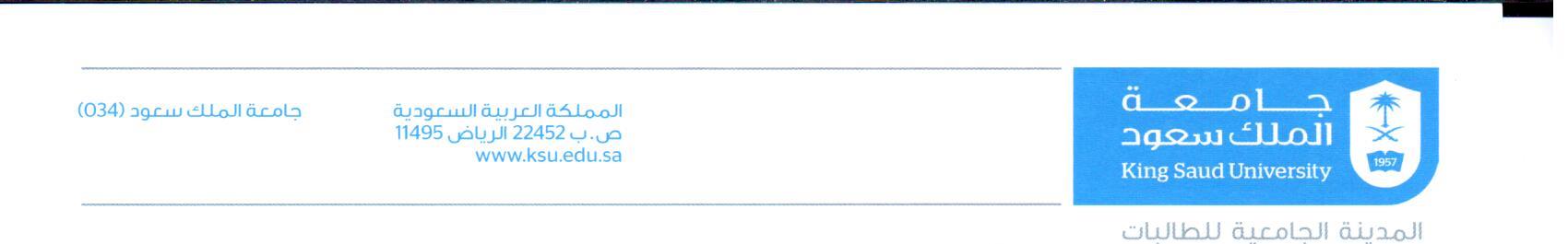 نموذج خدمة لموظفة أو عضو هيئة تدريسأولاً/ بيانات أولية ثانياً/ معلومات عن مقدم الطلب                                                                                         المشرفة على مركز الطالبات ذوات الاعاقة                                                                                                أ.مي بنت عبد الرحمن الفاخرينوع الخدمةمرافقةكاتبةقارئةنوع الخدمةمواصلات داخل الجامعةجهاز يرجى تحديد نوعه ..................................جهاز يرجى تحديد نوعه ..................................نوع الخدمةطباعة   غير ذلك ....................................................   غير ذلك ....................................................الاسمالكليةالقسمنوع الاحتياجبصريحركيحركيحركيصعوباترقم الجوالالتوقيعالبريد الالكتروني